Сумська міська радаVIІІ СКЛИКАННЯ         СЕСІЯРІШЕННЯвід                        2021 року №            -МРм. СумиРозглянувши звернення громадянина (вхід. № 765435 від 03.03.2021 управління «ЦНАП у м. Суми»), надані документи, відповідно до статей 12, 118, 121, 122 Земельного кодексу України, статті 50 Закону України «Про землеустрій», частини третьої статті 15 Закону України «Про доступ до публічної інформації», Закону України «Про правовий режим  земель охоронних зон об’єктів магістральних трубопроводів» та Правил охорони магістральних трубопроводів, затверджених постановою Кабінету Міністрів України від 16.11.2002 № 1747, враховуючи протокол засідання постійної комісії з питань архітектури, містобудування, регулювання земельних відносин, природокористування та екології Сумської міської ради від 03.08.2021 № 29, керуючись пунктом 34 частини першої статті 26 Закону України «Про місцеве самоврядування в Україні», Сумська міська рада ВИРІШИЛА:Відмовити Дахну Олександру Сергійовичу  в наданні дозволу на розроблення проекту землеустрою щодо відведення земельної ділянки у власність за адресою:    м. Суми, біля земельної ділянки  з кадастровим номером 5910136300:16:002:0001, орієнтовною площею 0,1200 га для ведення садівництва у зв’язку з:- потраплянням земельної ділянки в проектну територію зони  садибної житлової забудови Ж-1, де розміщення індивідуального садівництва не передбачено;- невідповідністю Закону України «Про правовий режим  земель охоронних зон об’єктів магістральних трубопроводів» та Правил охорони магістральних трубопроводів, затверджених постановою Кабінету Міністрів України від 16.11.2002 № 1747, оскільки на прилеглій  території розташований магістральний водопровід з відповідною охоронною зоною, для якої встановлені суттєві обмеження щодо господарської діяльності, в тому числі заборонено спорудження житлових, громадських  та дачних будинків. Сумський міський голова                                                                    О.М. ЛисенкоВиконавець: Михайлик Т.О.Ініціатор розгляду питання –– постійна комісія з питань архітектури, містобудування, регулювання земельних відносин, природокористування та екології Сумської міської ради Проєкт рішення підготовлено Департаментом забезпечення ресурсних платежів Сумської міської радиДоповідач – Клименко Ю.М.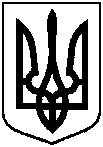 Проєктоприлюднено «__»_________2021 р.Про відмову Дахну Олександру Сергійовичу в наданні дозволу                  на розроблення проекту землеустрою щодо відведення земельної ділянки                  у власність за адресою: м. Суми, біля земельної ділянки  з кадастровим номером 5910136300:16:002:0001, орієнтовною площею 0,1200 га                          